Meeting Minutes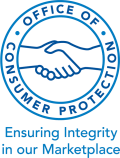 June 6, 2023 - Microsoft TeamsMeeting AttendeesMeeting Called to Order: 8:31 am Old Business:   The minutes from the May 2, 2023 meeting were approved. New Applications: Avatar Design Build LLC: Approved with no conditions. Oasis Builders, LLC: Approval of conditional registration – attending a one-hour education session with OCP; pre-drywall (close-in) and post-drywall (closing) inspections on 2 homes.Renewals:Boyer Construction Inc.: Approval of conditional registration pending applicant’s attending an educational session and providing a valid new home warranty to OCP.Deferred:N/ANo issues with the July 2023 builder registration renewals listDiscussionPossible updates on new home builder/seller regulations.Hybrid meeting for July 11 board meeting.No board meeting in AugustMeeting Adjourned: 9:31 am Next Meeting: July 11, 2023Microsoft Teams Members PresentRalph Mollet (Chair)Ralph Mollet (Chair)Josh RosenthalDavid BironOCP StaffSamuel BuoSamuel BuoShaun CarewHongli LiuBrian ShinNew applications:New applications:New applications:New applications:New applications:New applications:New applications:Avatar Design Build LLCAvatar Design Build LLCMichael Bousman (Principal)Partap Verma (Principal)Michael Bousman (Principal)Partap Verma (Principal)Michael Bousman (Principal)Partap Verma (Principal)Michael Bousman (Principal)Partap Verma (Principal)Michael Bousman (Principal)Partap Verma (Principal)Oasis Builders, LLCOasis Builders, LLCAli Azad (Owner)Ali Azad (Owner)Ali Azad (Owner)Ali Azad (Owner)Ali Azad (Owner)Renewals:Renewals:Renewals:Renewals:Renewals:Renewals:Renewals:Boyer Construction Inc.Boyer Construction Inc.Sam Boyer (Owner)Sam Boyer (Owner)Sam Boyer (Owner)Sam Boyer (Owner)Sam Boyer (Owner)Deferred from last Board meeting:Deferred from last Board meeting:Deferred from last Board meeting:Deferred from last Board meeting:Deferred from last Board meeting:Deferred from last Board meeting:Deferred from last Board meeting:Visitors:Visitors:Visitors:Visitors:Visitors:Visitors:Visitors: